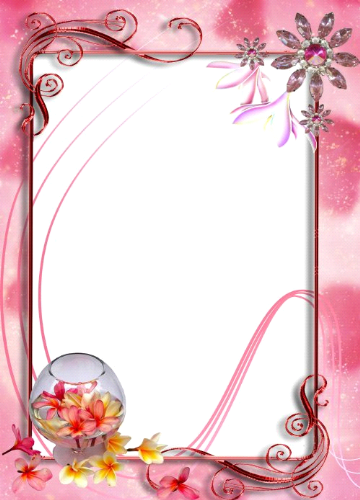 La ministère d’éducationCREGEcole préparatoire AvicenneNEWS AVICENNE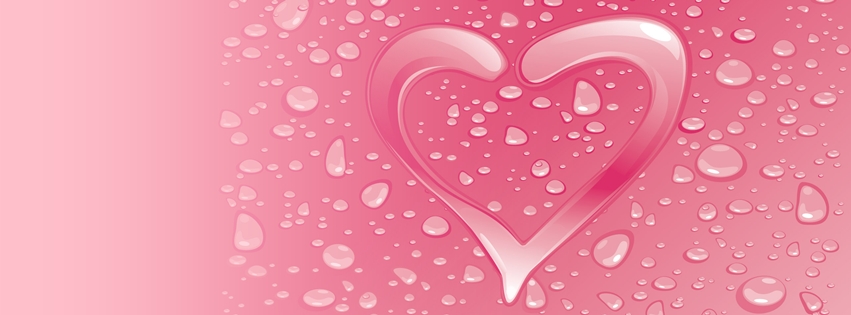 Tableau d’honneur                                           Les clubsAfin d’intégrer les activités culturelles et sociales au sein de notre établissement, quelques clubs ont été  crées avec l’encadrement des enseignants. Le club de l’environnement, le club de la santé, le club de la littérature, le club de cinéma, le club de jardinage, le club du sport et le club des travaux techniques.La semaine précédente, il y a eu la création d’un radio inter-milan animé par les deux élèves de 8ème année B6 Sâad Yasmine et Guettif Yosser.La création d’un terrain du volley-ball par le gouverneur de Gafsa.Le club du sport a organisé  une compétition interclasse de volley-ball. Sous la direction du club de jardinage, il ya eu le renouvellement de la fontaine de l’école préparatoire Avicenne.     Sâad Yasmine & Guettif Yosser                                                                                 8B6L’anniversaire des trois princesses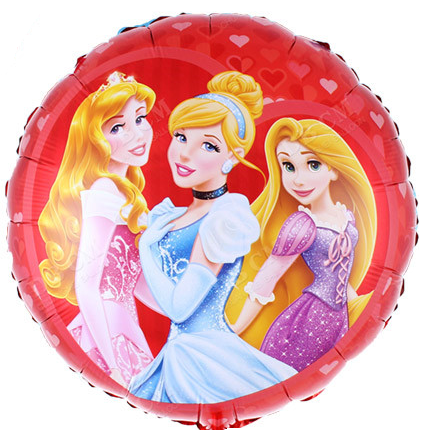 Un roi a trois filles, des triplés. Il se rend compte que demain, c'est leur anniversaire. Alors il leur dit :
" - Demain soir, pour votre anniversaire, vous êtes autorisées à inviter votre petit ami à dormir la nuit. "
Le lendemain soir, le roi passe devant la porte de la première de ses triplés et il l'entend crier.
Il passe devant la porte de la deuxième et il l'entend rire.
Il passe devant la porte de la troisième et entend....rien ! 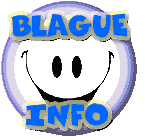 Le lendemain matin il va poser la question à la première :
" - Au faite, hier soir je suis passé par hasard devant ta porte et je t'ai entendu crier, pourquoi ? "
Et celle-ci lui répondit :
" - Bah papa, une grande queue dans un petit trou, ça fait mal !"
Puis il demande à la deuxième :
" - Au faite, hier soir je suis passé par hasard devant ta porte et je t'ai entendu rire, pourquoi ? "
Et celle-ci lui répondit :
" - Bah papa, une petite queue dans un gros trou ça chatouille !"
Puis il va voir la troisième et lui demande :
" - Au faite, hier soir je suis passé par hasard devant ta porte et j'ai rien entendu, pourquoi ? "
Et celle-ci lui répondit :
" - Bah papa, tu m'as toujours dis de ne pas parler la bouche pleine !"Salami Loujayn                                                                                          7B6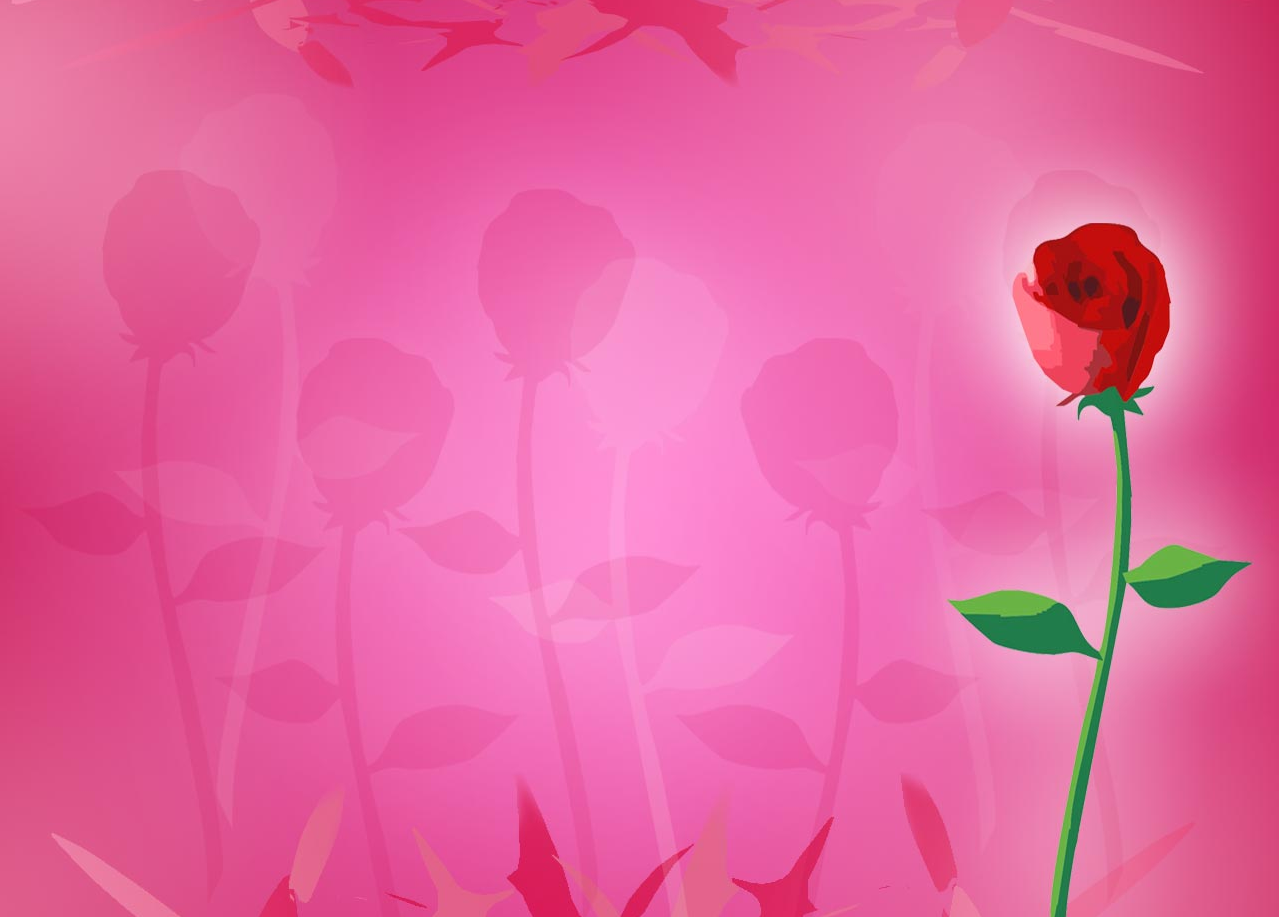 **** des recettes ***Les barquettes d’escalope de dinde :1- Dans une poêle, faire revenir les escalopes coupées en petites morceaux, le beure, le poivre noir, le persil haché et le sel pendants 10 mn2- Dans un récipient et à l’aide d’un mixeur, battre les œufs, la crème fraiche et le fromage, ajouter les escalopes et battre une autre fois.3- Abaisser la pâte, découper les rectangles, puis tapisser des moules à barquettes.4- Verser le mélange préparé, sau poudrer de fromage râpé puis enfourner à 200° 40mnTlili Roua                                                                                                7B6  PARTIE SCIENCES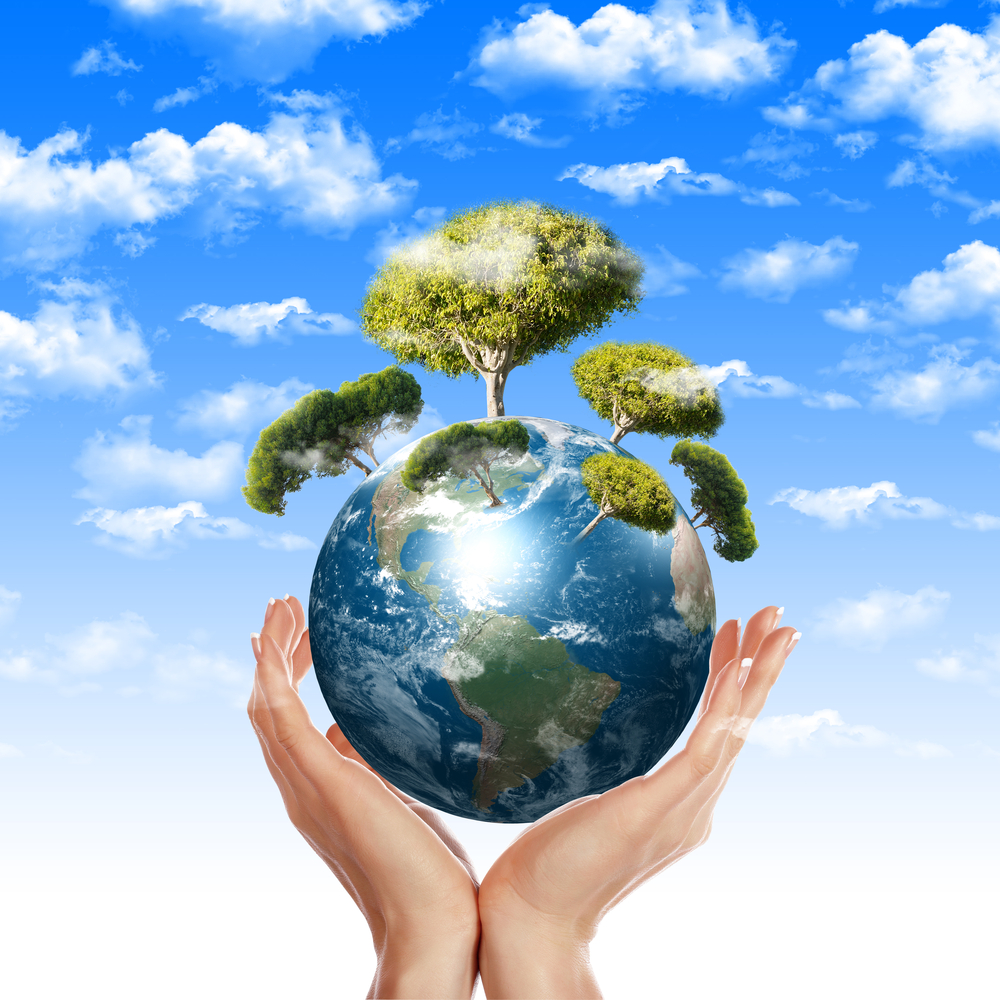 *** L’environnement ***L’environnement est l’ensemble des éléments (biotique ou abiotique) qui entoure un individu ou une espèce et dont certaines contions directement à subvenir des conditions naturelles (Physique, Chimique, Biologique) et culturelles (Sociologiques) susceptibles d’agir sur les organismes vivant et les activités humains"Chalbi Chahed                                                                                            8B6Le dauphin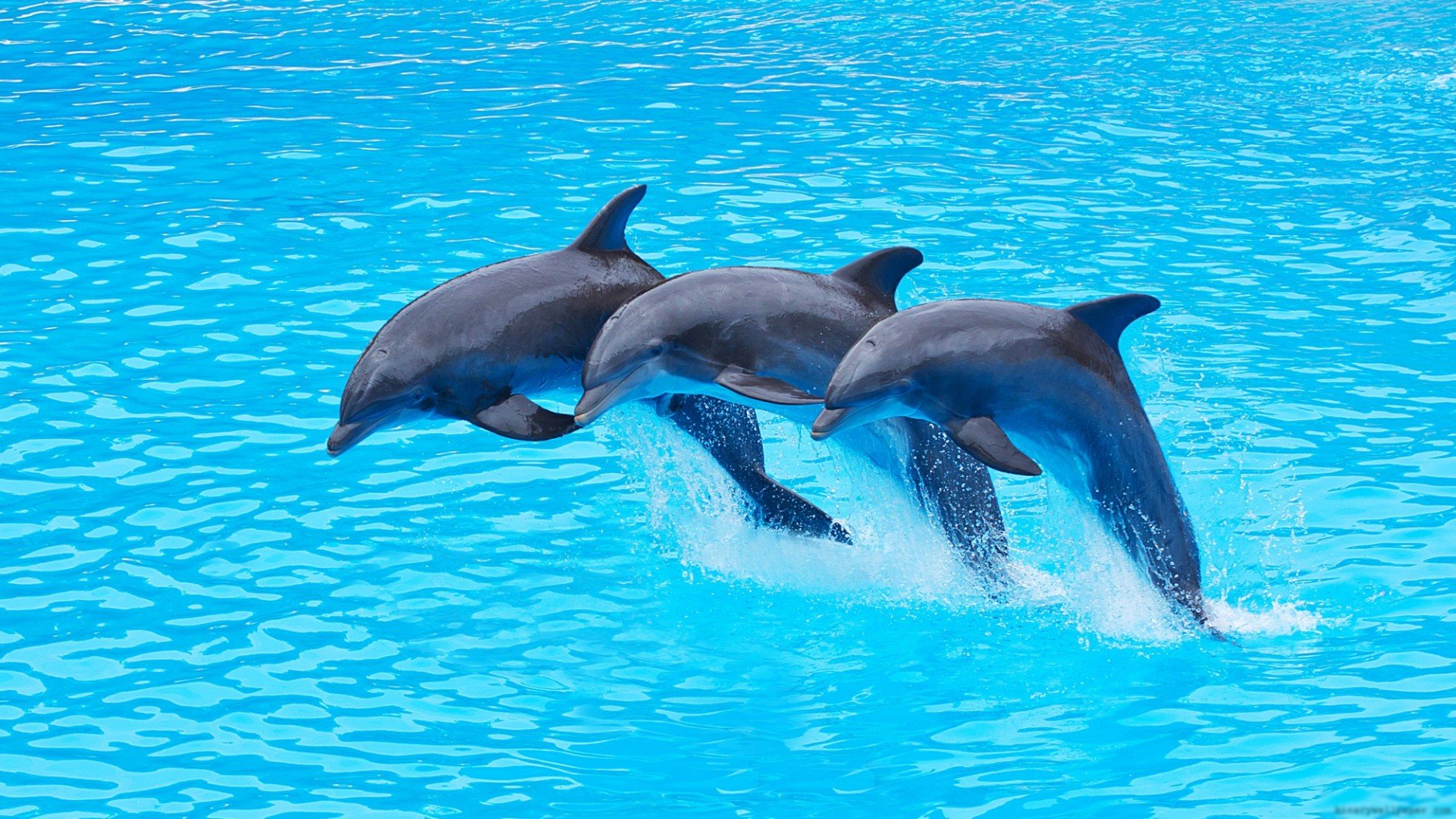 Dauphin est un nom vernaculaire ambigu désignant en français certains mammifères marins et fluviaux appartenant à l'ordre des Cétacés. Le terme dauphin dérive probablement du grec ancien δελφίς / delphís peut-être lui-même issu de δελφὐς / delphús, « utérus4 » ou apparenté à delphax, le porc, qui partage une couche de graisse analogue« Dauphin » désigne en français de nombreux cétacés à dents (odontocètes) de moins de cinq mètres généralement dotés d'un rostre long même si l'espèce la plus familière de dauphins, celle que l'on trouve en majorité dans les delphinariums, est le grand dauphin, dont le nom signifie en latin « à nez tronqué ». Les espèces concernées sont :plusieurs espèces de la famille des Delphinidés qui inclut aussi les orques ;les Delphinidés et les dauphins d'eau douce vivant dans les fleuves d'Asie ou d'Amérique du Sud.Sous le terme dauphin, on regroupe beaucoup d'espèces très différentes, aussi bien au niveau comportemental qu'au niveau physique aussi les généralités propres à tous les dauphins sont communes à tous les odontocètes, appelés « dauphins » ou non.Certains cétacés sont parfois appelés incorrectement « dauphins » par exemple ceux avec un rostre court ou à peine existant tels que le narval et le béluga, deux animaux plus grands que les dauphins classiques, mais surtout les marsouins qui sont, eux, beaucoup plus petits.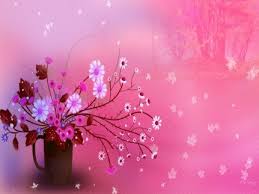 *** Les mots croisés ***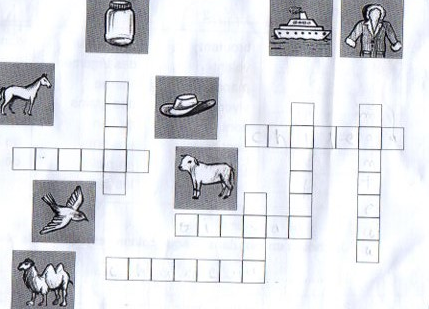 Des devinettes :plus je dance et plus je grossis.                                            Qui suis-je ?quel mot courant a une seule consomme, et cinq voyelles toute différentes.                                                 Qui suis-je ?Je suis une petite créature gracieuse au ventre toute blanc. Je suis un animal de désert. Dans la savane Africaine, mais semblable craignent surtout le guépard qui court extrêmement vite.                                         Qui suis-je ?Toujours le premier, jamais le dernier, il n’est jamais fini, car rien ne commencer sans lui.       Qui sui-je ?                                        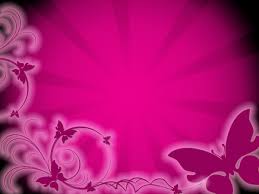 Blagues et histoires comiquesBricoler facilement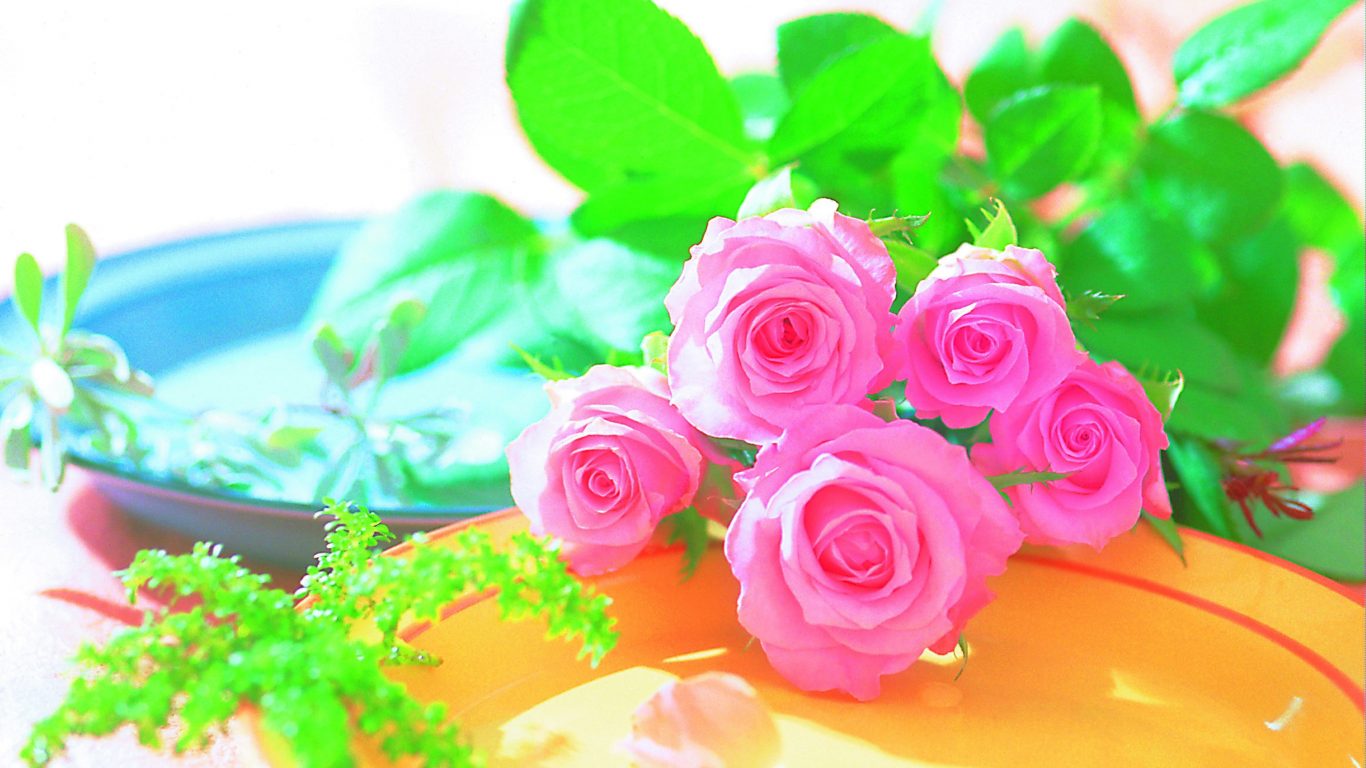 Cadre photo nichoir décoré en papier magique.          Déposez 7 languettes en bois les unes à côtés des autres en les serrant bien.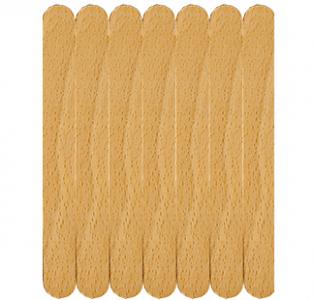 Poser les 7 languettes au dos d'une feuille de Magic Paper et en tracer les contours avec un crayon...Découper le motif  ainsi créé ... puis enlever la pellicule de protection de la face encollée du Magic Paper...et l'appliquer sur le motif....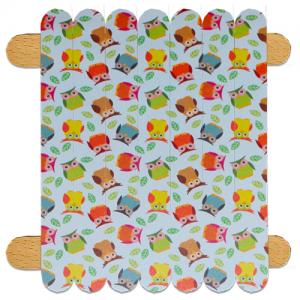 Disposer verticalement les 7 languettes décorées puis coller  2 languettes en travers....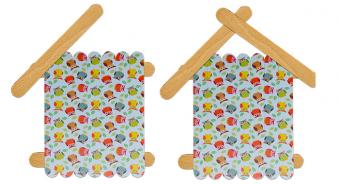  Coller 2 languettes de façon à former le toit du petit cadre nichoir... 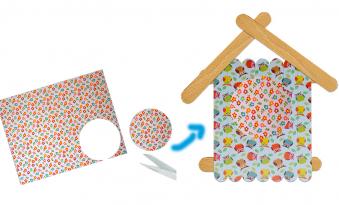         Découper un rond dans une autre feuille de Magic Paper et le placer au centre du nichoir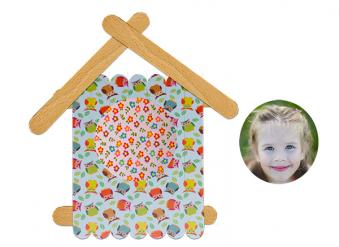   Découper une photo et la coller au centre du rond....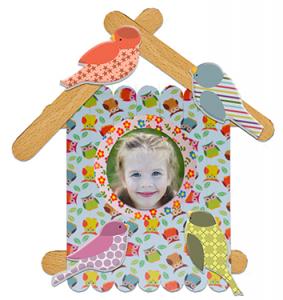          Coller des oiseaux en bois décoré sur le cadre nichoir pour le décorer et le rendre plus vivant...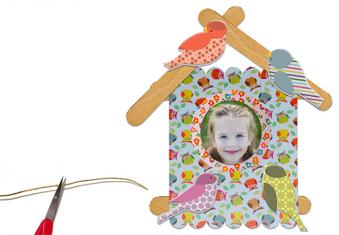           Couper un morceau de cordon et le coller au dos du nichoir pour le suspendre au mur....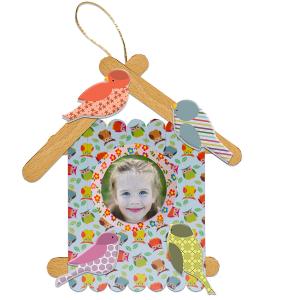 Le cadre photo nichoir décoré au Magic Paper est terminé !Sâad Yasmine                                                                                     8B6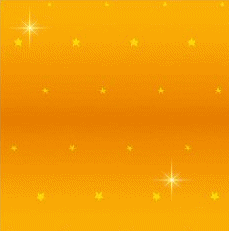 Pouvez-vous décrire ce que vous ressentez pour les           livres ?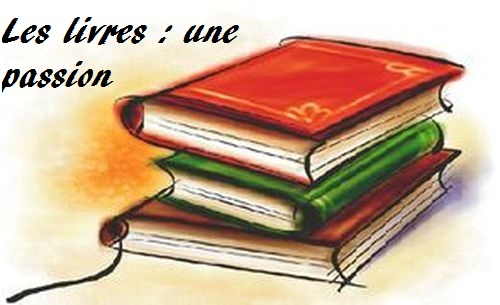 « Pour moi, la lecture est une passion ! Il n’y a que les passionnés qui ressentent ce que je ressens ! J’aime lire les bouquins ! les toucher !les sentir ! Les gouter. Vraiment lire c’est vivre le rêve. »Exprimez-vous !                                    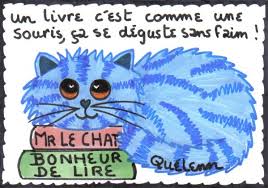 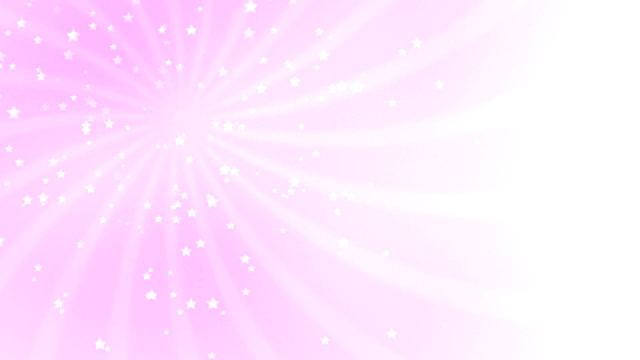 La plus belle pour aller danser, De la tète aux pieds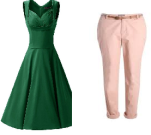 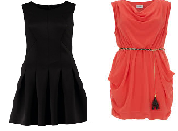 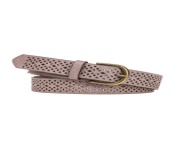 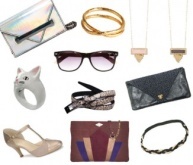 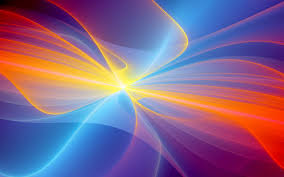 Jouer comme par magieAujourd’hui, on ne reste pas avachi devant sa console, on joue avec tout son corps. Et tout ça sans fil... À coups de baguette magique !Surfer sur des vagues de neige ! 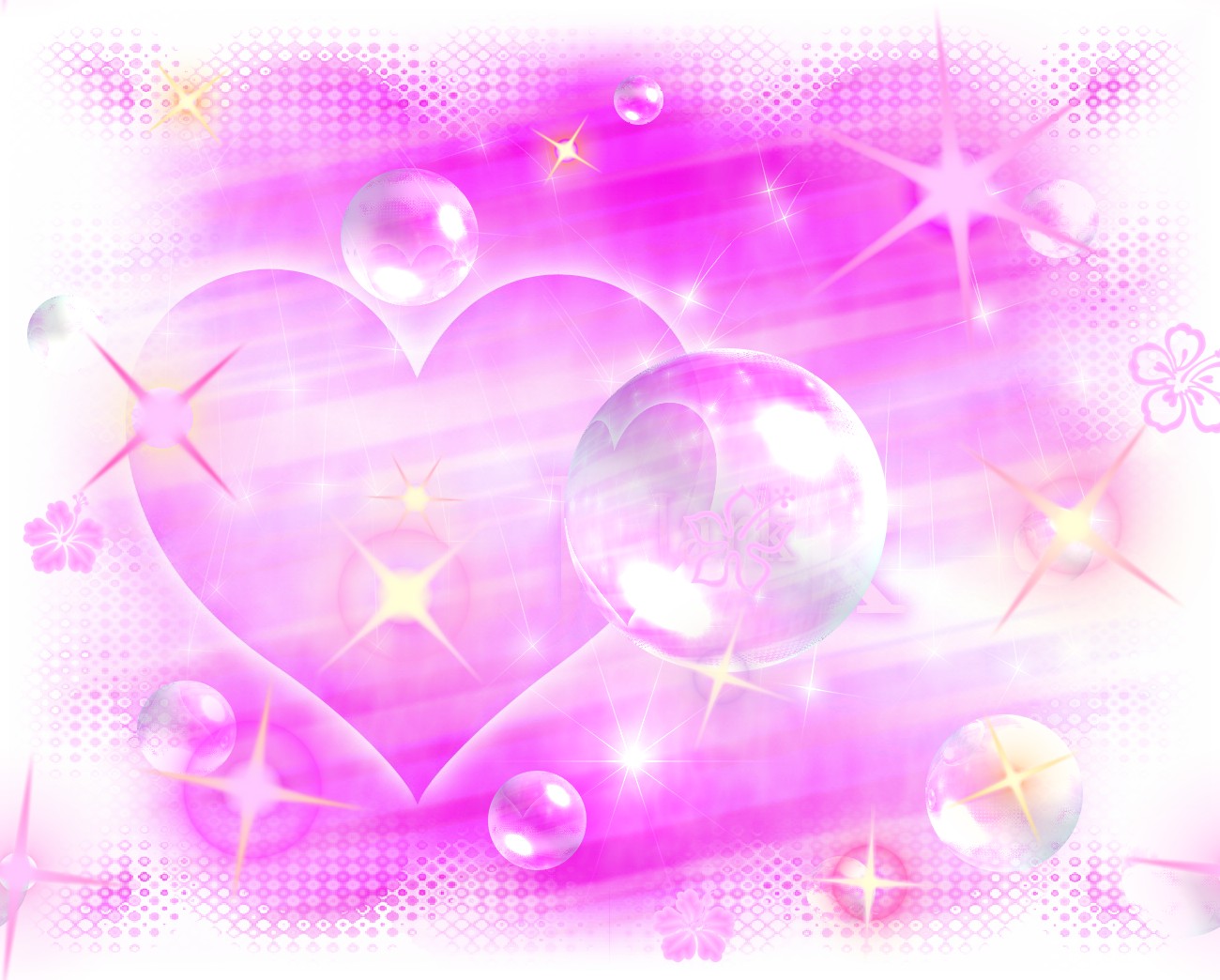 Glisser sur laneige, jouer dans la poudreuse. Sauter les bosses : le snowboard, alliant vitesse, adrenaline et spectacle, fait rêver !Le nouvel horoscope enchanté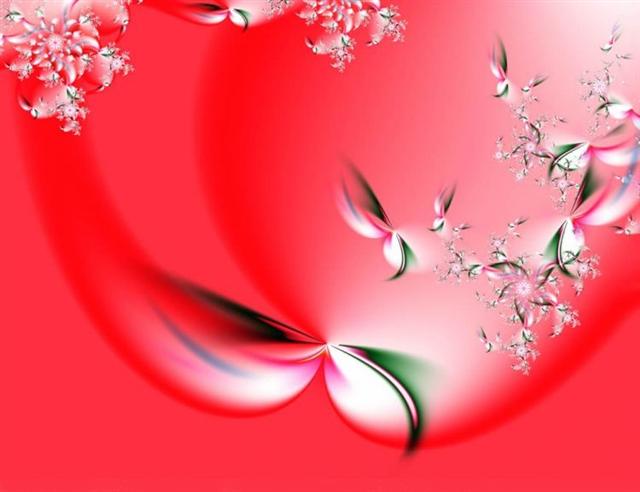 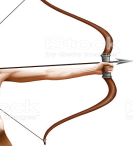 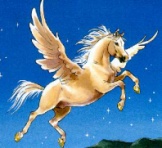 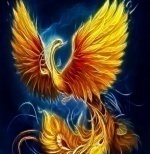 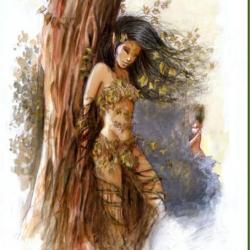 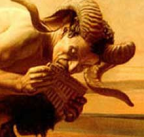 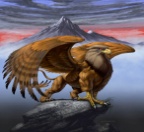 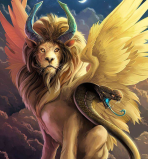 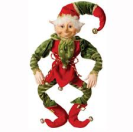 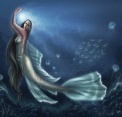 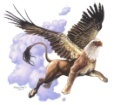 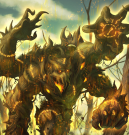 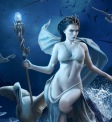 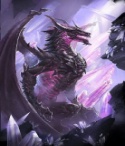 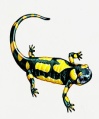 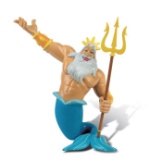                               Sâad Yasmine                            8B6Jeux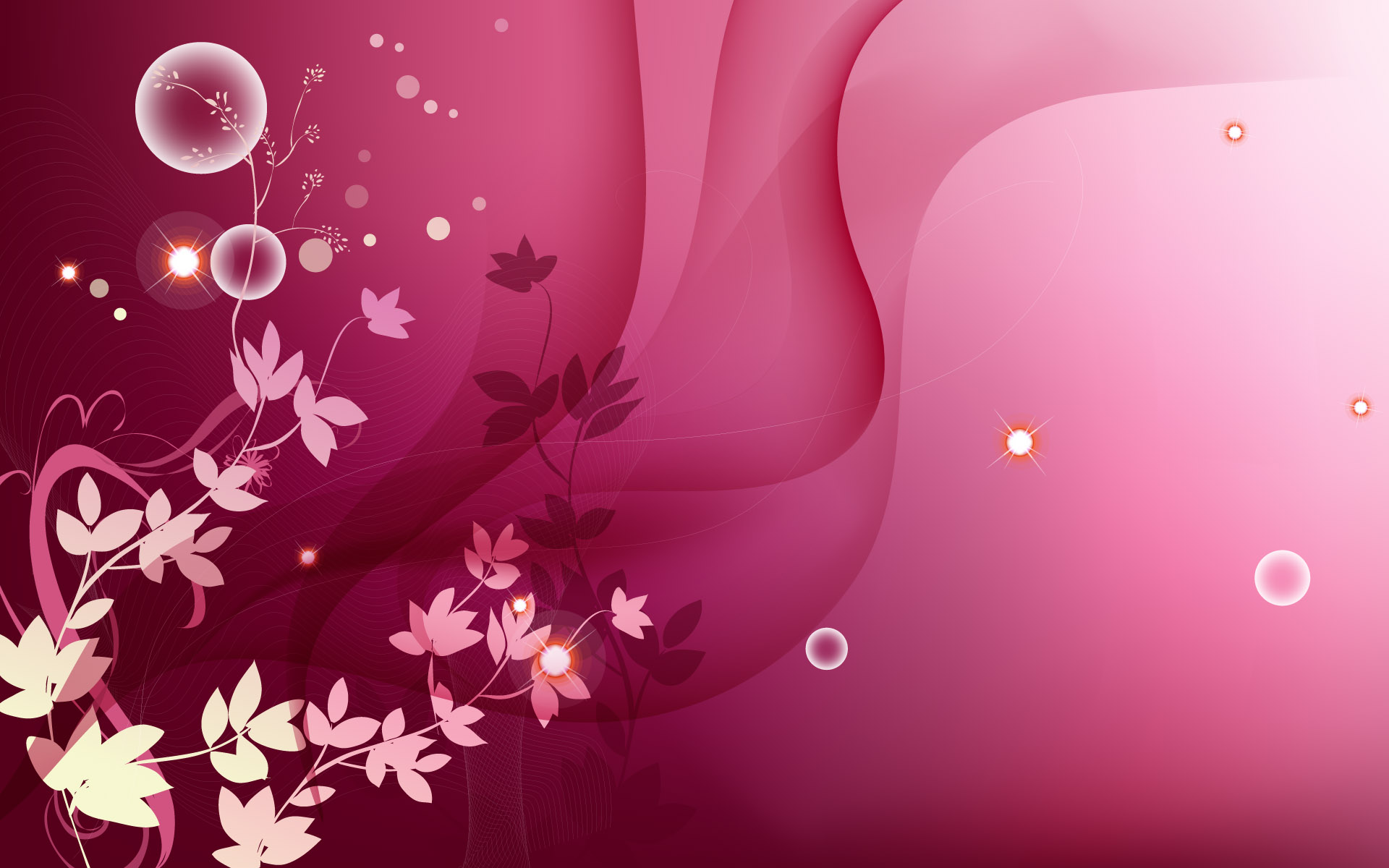 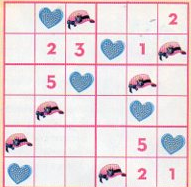 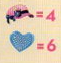 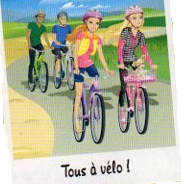 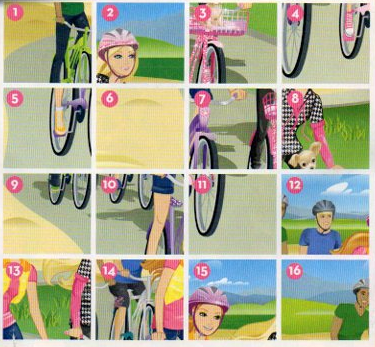 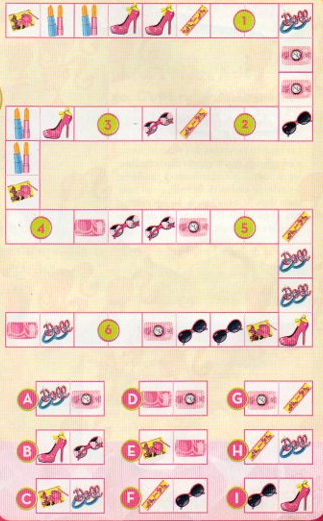 	Salami Loujayn                                                                                     7B6  Un petit tour en forêt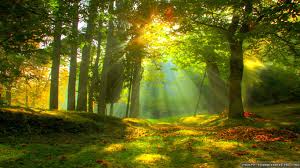 Le théâtre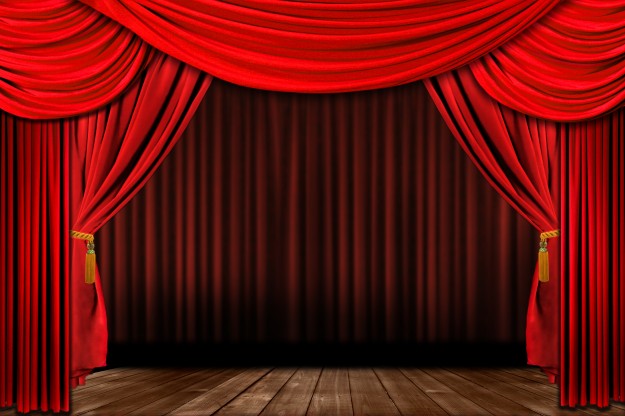 Le théâtre ou genre dramatique  est à la fois l'art de la représentation d'un drame ou d'une comédie, un genre littéraire particulier, et l'édifice dans lequel se déroulent les spectacles de théâtre . Aujourd'hui, à l'heure des arts dits pluridisciplinaires, la définition de l'art du théâtre est de plus en plus large (jusqu'à se confondre avec l'expression spectacle vivant), si bien que certains grands metteurs en scène n'hésitent pas à dire que pour qu'il y ait théâtre, il suffit d'avoir un lieu, un temps, un acte et un public.Il s'agit de spectacles dans lesquels des comédiens/acteurs, mis dans les circonstances et les situations créées par un texte et la vision d'un metteur en scène/réalisateur, incarnent des personnages pour un regard extérieur (le public), dans un temps et un espace limité. Les dialogues écrits sont appelés pièces de théâtre, mais il peut y avoir également du théâtre sans texte écrit ou même sans aucune parole. Il existe aussi des œuvres de théâtre musical, le genre étant particulièrement représenté dans les célèbres quartiers de Broadway aux États-Unis ou du West End à Londres, mais aussi de plus en plus autour des Grands boulevards à Paris.Khlifi Wijdene8B6Jeux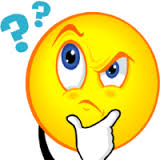 Mon premier est l’instrument dont on se servait pour servait pour couper du blé.Mon second est la onzième lettre de l’alphabet.Sans mon troisième nous dormions par terre.Mon quatrième est la deuxième syllabe d’un grand circuit automobile italien.Mon cinquième est ce que se disent deux bûcherons leur scie à la main.Mon tout est un synonyme de point de vue dans un récit.Qui suis-jeChalbi Chahed                                                                                  8B6Gafsa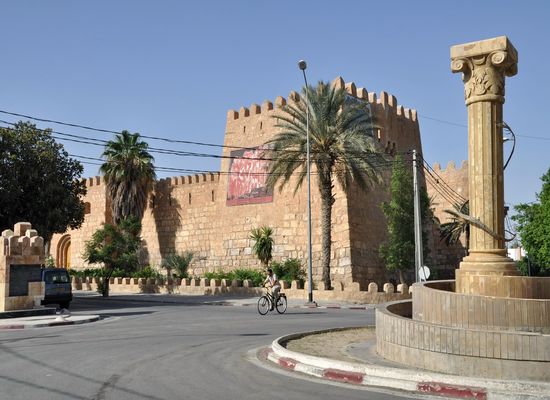 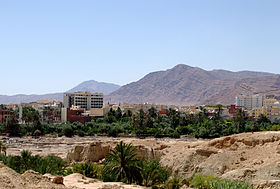 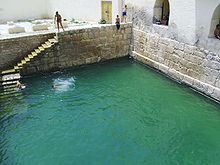 Gafsa est une ville du sud-ouest de la Tunisie et le chef-lieu du gouvernorat du même nom.Elle est située à quelques 360 kilomètres au sud de la capitale Tunis et à environ 100 kilomètres de la frontière tuniso-algérienne, dans une trouée au milieu d'un alignement montagneux appelé « monts de Gafsa », entre le Djebel Bou Ramli et le Djebel Orbata qui culmine à 1 165 mètres.De par son emplacement, elle joue un rôle de carrefour sur les axes routiers reliant Tunis à Nefta et le nord de l'Algérie à la Libye.Gafsa se développe grâce à l'exploitation minière des phosphates dont le gisement découvert en 1886 est l'un des plus importants au mondeGafsa s'est aussi spécialisée dans l'artisanat du tapis de laine, notamment le kilim et le margoum, dont certains types sont destinés à l'exportation10. À partir de 1998, l'Office national de l'artisanat a lancé une politique de soutien locale11, sous la direction de l'artiste Hmida Ouahada qui avait entamé un travail de recherche et de création dès 1957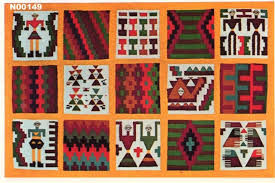 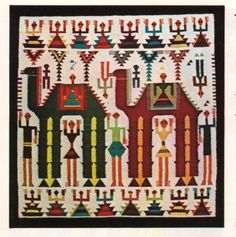 Gafsa, capitale de la culture scolaire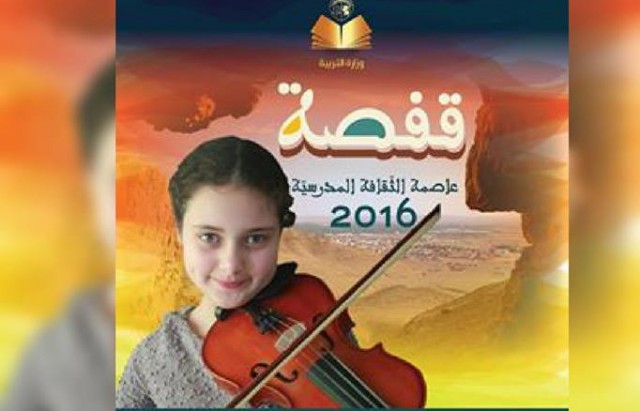  pour l’année 2016/2017      La ville de Gafsa vient d’être élue « Capitale de la culture scolaire » pour l’année 2016/2017, a annoncé le ministre de l’éducation Néji jalloul, précisant que cette manifestation lancée pour la première fois par le ministère de l’éducation a pour objectif affiché de soutenir l’activité culturelle dans les établissements éducatifs.
          Dans une déclaration aux médias, depuis le lycée pilote de Gafsa, Néji Jalloul a révélé que l’appel d’offres en vue de la construction d’un complexe sportif et culturel à Gafsa a été lancé, soulignant à cette occasion que la réhabilitation de l’infrastructure des établissements scolaires et l’amélioration de la situation éducative dans la région demeurent une des priorités de son département.
           Parmi les projets du ministère de l’éducation, Jalloul a indiqué la réouverture d’un institut de formation des enseignants du cycle primaire à Gafsa à partir de l’année prochaine, ajoutant que d’autres instituts de formation seront ouverts dans d’autres gouvernorats comme Jendouba, Gabès, Mahdia et Zaghouan.
Lors de sa visite au gouvernorat de Gafsa, le ministre de l’éducation a pris part à la compétition nationale de la dictée en langue française, organisée à la faculté des sciences.
Venus de tous gouvernorats, près de 260 élèves de sixième année ont participé à cette manifestation qui s’inscrit dans le cadre de la promotion de l’activité culturelle auprès des élèves de classes finales.
             Le ministre a, par ailleurs, donné le coup d’envoi de la rencontre nationale des chorales des écoles primaires qui s’étale sur trois jours avec la participation des élèves des clubs de musique des différentes régions du pays.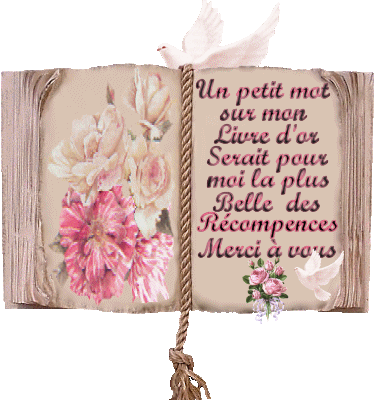 Contactez nous sur notre page officielle sur facebook : livre d’orclasseNom et Prénom d’élèveMoyenne7B1Mohamed Aben Alkousay Aliyouni17.047B2Mira Sakhria16.947B3Hadil Ghzalala18.017B4Chihab Youssfi15.177B5Rahma Hadfi15.777B6Roua Tlili15.948B1Hayfa Jaballah16.018B2Laouay Tej16.228B3Mohamed Amin Ben Achour16.728B4Raouf Dhaou15.788B5Fakher Din Khaznadar15.268B6Yasmine Sâad17.278B7Malek Romdhane15.659B1Ilyes Salem15.289B2Oussama Bedhyef16.839B3Amani Tlili12.999B4Mariem  Dhahbi13.319B5Ahmed Belhoula15.569B6Mayssa Ahmed15.81